1.1. Описание услуги1.1. Описание услуги1.1. Описание услуги1.1. Описание услуги1.1. Описание услуги1.1. Описание услуги1.1. Описание услуги1.1. Описание услугиУслуга обеспечивает поддержку функционирования и администрирования систем хранения данных (СХД) ЗаказчикаУслуга включает выполнение стандартных запросов, регламентных работ, устранение неисправностей, управление мощностями, обеспечение функционирования и мониторинг СХД, решение вопросов, связанных с доступом, осуществления контроля за конфигурациями, обновление программного обеспечения СХД.Услуга обеспечивает поддержку функционирования и администрирования систем хранения данных (СХД) ЗаказчикаУслуга включает выполнение стандартных запросов, регламентных работ, устранение неисправностей, управление мощностями, обеспечение функционирования и мониторинг СХД, решение вопросов, связанных с доступом, осуществления контроля за конфигурациями, обновление программного обеспечения СХД.Услуга обеспечивает поддержку функционирования и администрирования систем хранения данных (СХД) ЗаказчикаУслуга включает выполнение стандартных запросов, регламентных работ, устранение неисправностей, управление мощностями, обеспечение функционирования и мониторинг СХД, решение вопросов, связанных с доступом, осуществления контроля за конфигурациями, обновление программного обеспечения СХД.Услуга обеспечивает поддержку функционирования и администрирования систем хранения данных (СХД) ЗаказчикаУслуга включает выполнение стандартных запросов, регламентных работ, устранение неисправностей, управление мощностями, обеспечение функционирования и мониторинг СХД, решение вопросов, связанных с доступом, осуществления контроля за конфигурациями, обновление программного обеспечения СХД.Услуга обеспечивает поддержку функционирования и администрирования систем хранения данных (СХД) ЗаказчикаУслуга включает выполнение стандартных запросов, регламентных работ, устранение неисправностей, управление мощностями, обеспечение функционирования и мониторинг СХД, решение вопросов, связанных с доступом, осуществления контроля за конфигурациями, обновление программного обеспечения СХД.Услуга обеспечивает поддержку функционирования и администрирования систем хранения данных (СХД) ЗаказчикаУслуга включает выполнение стандартных запросов, регламентных работ, устранение неисправностей, управление мощностями, обеспечение функционирования и мониторинг СХД, решение вопросов, связанных с доступом, осуществления контроля за конфигурациями, обновление программного обеспечения СХД.Услуга обеспечивает поддержку функционирования и администрирования систем хранения данных (СХД) ЗаказчикаУслуга включает выполнение стандартных запросов, регламентных работ, устранение неисправностей, управление мощностями, обеспечение функционирования и мониторинг СХД, решение вопросов, связанных с доступом, осуществления контроля за конфигурациями, обновление программного обеспечения СХД.Услуга обеспечивает поддержку функционирования и администрирования систем хранения данных (СХД) ЗаказчикаУслуга включает выполнение стандартных запросов, регламентных работ, устранение неисправностей, управление мощностями, обеспечение функционирования и мониторинг СХД, решение вопросов, связанных с доступом, осуществления контроля за конфигурациями, обновление программного обеспечения СХД.1.2. Способ подключения к ИТ-системе (если необходимо и в зависимости от технической возможности организации)1.2. Способ подключения к ИТ-системе (если необходимо и в зависимости от технической возможности организации)1.2. Способ подключения к ИТ-системе (если необходимо и в зависимости от технической возможности организации)1.2. Способ подключения к ИТ-системе (если необходимо и в зависимости от технической возможности организации)1.2. Способ подключения к ИТ-системе (если необходимо и в зависимости от технической возможности организации)1.2. Способ подключения к ИТ-системе (если необходимо и в зависимости от технической возможности организации)1.2. Способ подключения к ИТ-системе (если необходимо и в зависимости от технической возможности организации)1.2. Способ подключения к ИТ-системе (если необходимо и в зависимости от технической возможности организации)Ярлык на Портале терминальных приложенийПрямая ссылка на Web-ресурс из КСПДПрямая ссылка на Web-ресурс из Интернет (требуется СКЗИ на АРМ / не требуется)«Толстый клиент» на АРМ пользователя (требуется СКЗИ на АРМ / не требуется)Другой способ _по согласованию с Заказчиком_______________Ярлык на Портале терминальных приложенийПрямая ссылка на Web-ресурс из КСПДПрямая ссылка на Web-ресурс из Интернет (требуется СКЗИ на АРМ / не требуется)«Толстый клиент» на АРМ пользователя (требуется СКЗИ на АРМ / не требуется)Другой способ _по согласованию с Заказчиком_______________Ярлык на Портале терминальных приложенийПрямая ссылка на Web-ресурс из КСПДПрямая ссылка на Web-ресурс из Интернет (требуется СКЗИ на АРМ / не требуется)«Толстый клиент» на АРМ пользователя (требуется СКЗИ на АРМ / не требуется)Другой способ _по согласованию с Заказчиком_______________Ярлык на Портале терминальных приложенийПрямая ссылка на Web-ресурс из КСПДПрямая ссылка на Web-ресурс из Интернет (требуется СКЗИ на АРМ / не требуется)«Толстый клиент» на АРМ пользователя (требуется СКЗИ на АРМ / не требуется)Другой способ _по согласованию с Заказчиком_______________Ярлык на Портале терминальных приложенийПрямая ссылка на Web-ресурс из КСПДПрямая ссылка на Web-ресурс из Интернет (требуется СКЗИ на АРМ / не требуется)«Толстый клиент» на АРМ пользователя (требуется СКЗИ на АРМ / не требуется)Другой способ _по согласованию с Заказчиком_______________Ярлык на Портале терминальных приложенийПрямая ссылка на Web-ресурс из КСПДПрямая ссылка на Web-ресурс из Интернет (требуется СКЗИ на АРМ / не требуется)«Толстый клиент» на АРМ пользователя (требуется СКЗИ на АРМ / не требуется)Другой способ _по согласованию с Заказчиком_______________Ярлык на Портале терминальных приложенийПрямая ссылка на Web-ресурс из КСПДПрямая ссылка на Web-ресурс из Интернет (требуется СКЗИ на АРМ / не требуется)«Толстый клиент» на АРМ пользователя (требуется СКЗИ на АРМ / не требуется)Другой способ _по согласованию с Заказчиком_______________Ярлык на Портале терминальных приложенийПрямая ссылка на Web-ресурс из КСПДПрямая ссылка на Web-ресурс из Интернет (требуется СКЗИ на АРМ / не требуется)«Толстый клиент» на АРМ пользователя (требуется СКЗИ на АРМ / не требуется)Другой способ _по согласованию с Заказчиком_______________1.3. Группа корпоративных бизнес-процессов / сценариев, поддерживаемых в рамках услуги   1.3. Группа корпоративных бизнес-процессов / сценариев, поддерживаемых в рамках услуги   1.3. Группа корпоративных бизнес-процессов / сценариев, поддерживаемых в рамках услуги   1.3. Группа корпоративных бизнес-процессов / сценариев, поддерживаемых в рамках услуги   1.3. Группа корпоративных бизнес-процессов / сценариев, поддерживаемых в рамках услуги   1.3. Группа корпоративных бизнес-процессов / сценариев, поддерживаемых в рамках услуги   1.3. Группа корпоративных бизнес-процессов / сценариев, поддерживаемых в рамках услуги   1.3. Группа корпоративных бизнес-процессов / сценариев, поддерживаемых в рамках услуги    Для настоящей услуги не применяется Для настоящей услуги не применяется Для настоящей услуги не применяется Для настоящей услуги не применяется Для настоящей услуги не применяется Для настоящей услуги не применяется Для настоящей услуги не применяется Для настоящей услуги не применяется1.4. Интеграция с корпоративными ИТ-системами1.4. Интеграция с корпоративными ИТ-системами1.4. Интеграция с корпоративными ИТ-системами1.4. Интеграция с корпоративными ИТ-системами1.4. Интеграция с корпоративными ИТ-системами1.4. Интеграция с корпоративными ИТ-системами1.4. Интеграция с корпоративными ИТ-системами1.4. Интеграция с корпоративными ИТ-системамиИТ-системаГруппа процессовГруппа процессовГруппа процессовГруппа процессовГруппа процессовГруппа процессов Для настоящей услуги не применяется Для настоящей услуги не применяется Для настоящей услуги не применяется Для настоящей услуги не применяется Для настоящей услуги не применяется Для настоящей услуги не применяется1.5. Интеграция с внешними ИТ-системами1.5. Интеграция с внешними ИТ-системами1.5. Интеграция с внешними ИТ-системами1.5. Интеграция с внешними ИТ-системами1.5. Интеграция с внешними ИТ-системами1.5. Интеграция с внешними ИТ-системами1.5. Интеграция с внешними ИТ-системами1.5. Интеграция с внешними ИТ-системамиИТ-системаГруппа процессовГруппа процессовГруппа процессовГруппа процессовГруппа процессовГруппа процессовДля настоящей услуги не применяетсяДля настоящей услуги не применяетсяДля настоящей услуги не применяетсяДля настоящей услуги не применяетсяДля настоящей услуги не применяетсяДля настоящей услуги не применяется1.6. Состав услуги1.6. Состав услуги1.6. Состав услуги1.6. Состав услуги1.6. Состав услуги1.6. Состав услуги1.6. Состав услуги1.6. Состав услугиЦентр поддержки пользователей - Прием, обработка, регистрация и маршрутизация поступающих обращений от пользователей. - Прием, обработка, регистрация и маршрутизация поступающих обращений от пользователей. - Прием, обработка, регистрация и маршрутизация поступающих обращений от пользователей. - Прием, обработка, регистрация и маршрутизация поступающих обращений от пользователей. - Прием, обработка, регистрация и маршрутизация поступающих обращений от пользователей. - Прием, обработка, регистрация и маршрутизация поступающих обращений от пользователей.Функциональная поддержкаВосстановление работоспособности:  Анализ и диагностика сбоев или неисправностей оборудования СХД: принятие решение о предоставления сервиса по «аварийному варианту» на существующей ИТ-инфраструктуре (Заказчика или филиала), если оценочное время восстановления услуги превышает время переключения на «аварийный вариант», нет средств для ремонта и т.п.Реализация восстановления сервиса, включая «аварийный вариант»: использование других единиц оборудования, переконфигурация серверного ПО на время восстановления отказавшей системы (при необходимости обеспечения непрерывности предоставления ИТ-услуги при аварийных ситуациях) Детальный анализ и диагностика повторяющихся сбоев или неисправностей, связанных с некорректной работой сервиса по статистическим данным за определенный период.Взаимодействие с поставщиком технической поддержки/вендором (если куплена поддержка или оборудование находится на гарантии): открытие сервисного случая, сбор и отправка логов/дампов, отправка и получение запчастей, выполнение предлагаемых действий/операций, контроль решения инцидентов в рамках предоставляемой ими технической поддержки;Замена неисправной компоненты СХД (полученной в рамках поддержки или закупленной Заказчиком) с последующим тестированием.  Подготовка сервисного листа на замену компоненты;Закрытие «аварийного» варианта после восстановления работоспособности СХД, внесение изменения в документацию;Консультации:Подготовка спецификации на СХД и компоненты для приобретения;Оценка состояния оборудования, подготовка предложения Заказчику по обеспечению жизненного цикла СХД;Подготовка документов по технической инвентаризации компонентов;Консультации по вопросам связанным с организацией доступа к оборудованию, обслуживаемому в рамках ИТ-услуги;Консультации по вопросам построения и эксплуатации сетей хранения данныхРегламентные работы:Разработка и сопровождение плана/графиков плановых предупредительных работ (ППР), согласование их с Заказчиком;Определение (корректировка) состава регламентных работ, актуализация временных затрат на выполнение;Согласование времени проведения, оповещение Заказчика о предстоящих регламентных работах;Контроль сообщений системы мониторинга;Проверка состояния устройств СХД;Визуальный осмотр оборудования, соединений интерфейсных и силовых кабелей, индикации оборудования;Документальное оформление выполненных работ;Анализ загрузки и производительности СХД;Удаление пыли без вскрытия блоков и монтажа;Восстановление работоспособности:  Анализ и диагностика сбоев или неисправностей оборудования СХД: принятие решение о предоставления сервиса по «аварийному варианту» на существующей ИТ-инфраструктуре (Заказчика или филиала), если оценочное время восстановления услуги превышает время переключения на «аварийный вариант», нет средств для ремонта и т.п.Реализация восстановления сервиса, включая «аварийный вариант»: использование других единиц оборудования, переконфигурация серверного ПО на время восстановления отказавшей системы (при необходимости обеспечения непрерывности предоставления ИТ-услуги при аварийных ситуациях) Детальный анализ и диагностика повторяющихся сбоев или неисправностей, связанных с некорректной работой сервиса по статистическим данным за определенный период.Взаимодействие с поставщиком технической поддержки/вендором (если куплена поддержка или оборудование находится на гарантии): открытие сервисного случая, сбор и отправка логов/дампов, отправка и получение запчастей, выполнение предлагаемых действий/операций, контроль решения инцидентов в рамках предоставляемой ими технической поддержки;Замена неисправной компоненты СХД (полученной в рамках поддержки или закупленной Заказчиком) с последующим тестированием.  Подготовка сервисного листа на замену компоненты;Закрытие «аварийного» варианта после восстановления работоспособности СХД, внесение изменения в документацию;Консультации:Подготовка спецификации на СХД и компоненты для приобретения;Оценка состояния оборудования, подготовка предложения Заказчику по обеспечению жизненного цикла СХД;Подготовка документов по технической инвентаризации компонентов;Консультации по вопросам связанным с организацией доступа к оборудованию, обслуживаемому в рамках ИТ-услуги;Консультации по вопросам построения и эксплуатации сетей хранения данныхРегламентные работы:Разработка и сопровождение плана/графиков плановых предупредительных работ (ППР), согласование их с Заказчиком;Определение (корректировка) состава регламентных работ, актуализация временных затрат на выполнение;Согласование времени проведения, оповещение Заказчика о предстоящих регламентных работах;Контроль сообщений системы мониторинга;Проверка состояния устройств СХД;Визуальный осмотр оборудования, соединений интерфейсных и силовых кабелей, индикации оборудования;Документальное оформление выполненных работ;Анализ загрузки и производительности СХД;Удаление пыли без вскрытия блоков и монтажа;Восстановление работоспособности:  Анализ и диагностика сбоев или неисправностей оборудования СХД: принятие решение о предоставления сервиса по «аварийному варианту» на существующей ИТ-инфраструктуре (Заказчика или филиала), если оценочное время восстановления услуги превышает время переключения на «аварийный вариант», нет средств для ремонта и т.п.Реализация восстановления сервиса, включая «аварийный вариант»: использование других единиц оборудования, переконфигурация серверного ПО на время восстановления отказавшей системы (при необходимости обеспечения непрерывности предоставления ИТ-услуги при аварийных ситуациях) Детальный анализ и диагностика повторяющихся сбоев или неисправностей, связанных с некорректной работой сервиса по статистическим данным за определенный период.Взаимодействие с поставщиком технической поддержки/вендором (если куплена поддержка или оборудование находится на гарантии): открытие сервисного случая, сбор и отправка логов/дампов, отправка и получение запчастей, выполнение предлагаемых действий/операций, контроль решения инцидентов в рамках предоставляемой ими технической поддержки;Замена неисправной компоненты СХД (полученной в рамках поддержки или закупленной Заказчиком) с последующим тестированием.  Подготовка сервисного листа на замену компоненты;Закрытие «аварийного» варианта после восстановления работоспособности СХД, внесение изменения в документацию;Консультации:Подготовка спецификации на СХД и компоненты для приобретения;Оценка состояния оборудования, подготовка предложения Заказчику по обеспечению жизненного цикла СХД;Подготовка документов по технической инвентаризации компонентов;Консультации по вопросам связанным с организацией доступа к оборудованию, обслуживаемому в рамках ИТ-услуги;Консультации по вопросам построения и эксплуатации сетей хранения данныхРегламентные работы:Разработка и сопровождение плана/графиков плановых предупредительных работ (ППР), согласование их с Заказчиком;Определение (корректировка) состава регламентных работ, актуализация временных затрат на выполнение;Согласование времени проведения, оповещение Заказчика о предстоящих регламентных работах;Контроль сообщений системы мониторинга;Проверка состояния устройств СХД;Визуальный осмотр оборудования, соединений интерфейсных и силовых кабелей, индикации оборудования;Документальное оформление выполненных работ;Анализ загрузки и производительности СХД;Удаление пыли без вскрытия блоков и монтажа;Восстановление работоспособности:  Анализ и диагностика сбоев или неисправностей оборудования СХД: принятие решение о предоставления сервиса по «аварийному варианту» на существующей ИТ-инфраструктуре (Заказчика или филиала), если оценочное время восстановления услуги превышает время переключения на «аварийный вариант», нет средств для ремонта и т.п.Реализация восстановления сервиса, включая «аварийный вариант»: использование других единиц оборудования, переконфигурация серверного ПО на время восстановления отказавшей системы (при необходимости обеспечения непрерывности предоставления ИТ-услуги при аварийных ситуациях) Детальный анализ и диагностика повторяющихся сбоев или неисправностей, связанных с некорректной работой сервиса по статистическим данным за определенный период.Взаимодействие с поставщиком технической поддержки/вендором (если куплена поддержка или оборудование находится на гарантии): открытие сервисного случая, сбор и отправка логов/дампов, отправка и получение запчастей, выполнение предлагаемых действий/операций, контроль решения инцидентов в рамках предоставляемой ими технической поддержки;Замена неисправной компоненты СХД (полученной в рамках поддержки или закупленной Заказчиком) с последующим тестированием.  Подготовка сервисного листа на замену компоненты;Закрытие «аварийного» варианта после восстановления работоспособности СХД, внесение изменения в документацию;Консультации:Подготовка спецификации на СХД и компоненты для приобретения;Оценка состояния оборудования, подготовка предложения Заказчику по обеспечению жизненного цикла СХД;Подготовка документов по технической инвентаризации компонентов;Консультации по вопросам связанным с организацией доступа к оборудованию, обслуживаемому в рамках ИТ-услуги;Консультации по вопросам построения и эксплуатации сетей хранения данныхРегламентные работы:Разработка и сопровождение плана/графиков плановых предупредительных работ (ППР), согласование их с Заказчиком;Определение (корректировка) состава регламентных работ, актуализация временных затрат на выполнение;Согласование времени проведения, оповещение Заказчика о предстоящих регламентных работах;Контроль сообщений системы мониторинга;Проверка состояния устройств СХД;Визуальный осмотр оборудования, соединений интерфейсных и силовых кабелей, индикации оборудования;Документальное оформление выполненных работ;Анализ загрузки и производительности СХД;Удаление пыли без вскрытия блоков и монтажа;Восстановление работоспособности:  Анализ и диагностика сбоев или неисправностей оборудования СХД: принятие решение о предоставления сервиса по «аварийному варианту» на существующей ИТ-инфраструктуре (Заказчика или филиала), если оценочное время восстановления услуги превышает время переключения на «аварийный вариант», нет средств для ремонта и т.п.Реализация восстановления сервиса, включая «аварийный вариант»: использование других единиц оборудования, переконфигурация серверного ПО на время восстановления отказавшей системы (при необходимости обеспечения непрерывности предоставления ИТ-услуги при аварийных ситуациях) Детальный анализ и диагностика повторяющихся сбоев или неисправностей, связанных с некорректной работой сервиса по статистическим данным за определенный период.Взаимодействие с поставщиком технической поддержки/вендором (если куплена поддержка или оборудование находится на гарантии): открытие сервисного случая, сбор и отправка логов/дампов, отправка и получение запчастей, выполнение предлагаемых действий/операций, контроль решения инцидентов в рамках предоставляемой ими технической поддержки;Замена неисправной компоненты СХД (полученной в рамках поддержки или закупленной Заказчиком) с последующим тестированием.  Подготовка сервисного листа на замену компоненты;Закрытие «аварийного» варианта после восстановления работоспособности СХД, внесение изменения в документацию;Консультации:Подготовка спецификации на СХД и компоненты для приобретения;Оценка состояния оборудования, подготовка предложения Заказчику по обеспечению жизненного цикла СХД;Подготовка документов по технической инвентаризации компонентов;Консультации по вопросам связанным с организацией доступа к оборудованию, обслуживаемому в рамках ИТ-услуги;Консультации по вопросам построения и эксплуатации сетей хранения данныхРегламентные работы:Разработка и сопровождение плана/графиков плановых предупредительных работ (ППР), согласование их с Заказчиком;Определение (корректировка) состава регламентных работ, актуализация временных затрат на выполнение;Согласование времени проведения, оповещение Заказчика о предстоящих регламентных работах;Контроль сообщений системы мониторинга;Проверка состояния устройств СХД;Визуальный осмотр оборудования, соединений интерфейсных и силовых кабелей, индикации оборудования;Документальное оформление выполненных работ;Анализ загрузки и производительности СХД;Удаление пыли без вскрытия блоков и монтажа;Восстановление работоспособности:  Анализ и диагностика сбоев или неисправностей оборудования СХД: принятие решение о предоставления сервиса по «аварийному варианту» на существующей ИТ-инфраструктуре (Заказчика или филиала), если оценочное время восстановления услуги превышает время переключения на «аварийный вариант», нет средств для ремонта и т.п.Реализация восстановления сервиса, включая «аварийный вариант»: использование других единиц оборудования, переконфигурация серверного ПО на время восстановления отказавшей системы (при необходимости обеспечения непрерывности предоставления ИТ-услуги при аварийных ситуациях) Детальный анализ и диагностика повторяющихся сбоев или неисправностей, связанных с некорректной работой сервиса по статистическим данным за определенный период.Взаимодействие с поставщиком технической поддержки/вендором (если куплена поддержка или оборудование находится на гарантии): открытие сервисного случая, сбор и отправка логов/дампов, отправка и получение запчастей, выполнение предлагаемых действий/операций, контроль решения инцидентов в рамках предоставляемой ими технической поддержки;Замена неисправной компоненты СХД (полученной в рамках поддержки или закупленной Заказчиком) с последующим тестированием.  Подготовка сервисного листа на замену компоненты;Закрытие «аварийного» варианта после восстановления работоспособности СХД, внесение изменения в документацию;Консультации:Подготовка спецификации на СХД и компоненты для приобретения;Оценка состояния оборудования, подготовка предложения Заказчику по обеспечению жизненного цикла СХД;Подготовка документов по технической инвентаризации компонентов;Консультации по вопросам связанным с организацией доступа к оборудованию, обслуживаемому в рамках ИТ-услуги;Консультации по вопросам построения и эксплуатации сетей хранения данныхРегламентные работы:Разработка и сопровождение плана/графиков плановых предупредительных работ (ППР), согласование их с Заказчиком;Определение (корректировка) состава регламентных работ, актуализация временных затрат на выполнение;Согласование времени проведения, оповещение Заказчика о предстоящих регламентных работах;Контроль сообщений системы мониторинга;Проверка состояния устройств СХД;Визуальный осмотр оборудования, соединений интерфейсных и силовых кабелей, индикации оборудования;Документальное оформление выполненных работ;Анализ загрузки и производительности СХД;Удаление пыли без вскрытия блоков и монтажа;Поддержка интеграционных процессов Для настоящей услуги не применяется Для настоящей услуги не применяется Для настоящей услуги не применяется Для настоящей услуги не применяется Для настоящей услуги не применяется Для настоящей услуги не применяетсяИТ-инфраструктура Для настоящей услуги не применяется Для настоящей услуги не применяется Для настоящей услуги не применяется Для настоящей услуги не применяется Для настоящей услуги не применяется Для настоящей услуги не применяетсяМодификация ИТ-системыУстановка/демонтаж СХД:Установка дополнительных компонентов (CPU/RAM/HDD/PSU/Controller) при необходимости доукомплектации;Установка/демонтаж СХД;Подключение/отключение к сетям; электропитания, LAN, SAN;Тестирование оборудования на аппаратном уровне;Обновление версий Firmware;Внесение изменений в эксплуатационную документацию и КЕ;Подключение к системе мониторинга оборудования (при её наличии);Работа по запросам на изменение:Замена узлов/компонентов СХД:изменение кол-ва RAM;замена/добавление HDD;замена CPU или изменение их кол-ваустановка дополнительных контроллеров;Изменение конфигурации дисковых разделов без потери данных (переконфигурация RAID массивов);Гарантированное уничтожение информации с дисковых разделов, RAID групп, пулов, с использованием специального ПО;Создание полигонов тестировании новых моделей/платформ СХД;Диагностика и анализ массовых/типовых сбоев и неисправностей СХД за определенный период времени;Разработка технического решения на ввод/вывод СХД в/из эксплуатации;Установка/демонтаж СХД:Установка дополнительных компонентов (CPU/RAM/HDD/PSU/Controller) при необходимости доукомплектации;Установка/демонтаж СХД;Подключение/отключение к сетям; электропитания, LAN, SAN;Тестирование оборудования на аппаратном уровне;Обновление версий Firmware;Внесение изменений в эксплуатационную документацию и КЕ;Подключение к системе мониторинга оборудования (при её наличии);Работа по запросам на изменение:Замена узлов/компонентов СХД:изменение кол-ва RAM;замена/добавление HDD;замена CPU или изменение их кол-ваустановка дополнительных контроллеров;Изменение конфигурации дисковых разделов без потери данных (переконфигурация RAID массивов);Гарантированное уничтожение информации с дисковых разделов, RAID групп, пулов, с использованием специального ПО;Создание полигонов тестировании новых моделей/платформ СХД;Диагностика и анализ массовых/типовых сбоев и неисправностей СХД за определенный период времени;Разработка технического решения на ввод/вывод СХД в/из эксплуатации;Установка/демонтаж СХД:Установка дополнительных компонентов (CPU/RAM/HDD/PSU/Controller) при необходимости доукомплектации;Установка/демонтаж СХД;Подключение/отключение к сетям; электропитания, LAN, SAN;Тестирование оборудования на аппаратном уровне;Обновление версий Firmware;Внесение изменений в эксплуатационную документацию и КЕ;Подключение к системе мониторинга оборудования (при её наличии);Работа по запросам на изменение:Замена узлов/компонентов СХД:изменение кол-ва RAM;замена/добавление HDD;замена CPU или изменение их кол-ваустановка дополнительных контроллеров;Изменение конфигурации дисковых разделов без потери данных (переконфигурация RAID массивов);Гарантированное уничтожение информации с дисковых разделов, RAID групп, пулов, с использованием специального ПО;Создание полигонов тестировании новых моделей/платформ СХД;Диагностика и анализ массовых/типовых сбоев и неисправностей СХД за определенный период времени;Разработка технического решения на ввод/вывод СХД в/из эксплуатации;Установка/демонтаж СХД:Установка дополнительных компонентов (CPU/RAM/HDD/PSU/Controller) при необходимости доукомплектации;Установка/демонтаж СХД;Подключение/отключение к сетям; электропитания, LAN, SAN;Тестирование оборудования на аппаратном уровне;Обновление версий Firmware;Внесение изменений в эксплуатационную документацию и КЕ;Подключение к системе мониторинга оборудования (при её наличии);Работа по запросам на изменение:Замена узлов/компонентов СХД:изменение кол-ва RAM;замена/добавление HDD;замена CPU или изменение их кол-ваустановка дополнительных контроллеров;Изменение конфигурации дисковых разделов без потери данных (переконфигурация RAID массивов);Гарантированное уничтожение информации с дисковых разделов, RAID групп, пулов, с использованием специального ПО;Создание полигонов тестировании новых моделей/платформ СХД;Диагностика и анализ массовых/типовых сбоев и неисправностей СХД за определенный период времени;Разработка технического решения на ввод/вывод СХД в/из эксплуатации;Установка/демонтаж СХД:Установка дополнительных компонентов (CPU/RAM/HDD/PSU/Controller) при необходимости доукомплектации;Установка/демонтаж СХД;Подключение/отключение к сетям; электропитания, LAN, SAN;Тестирование оборудования на аппаратном уровне;Обновление версий Firmware;Внесение изменений в эксплуатационную документацию и КЕ;Подключение к системе мониторинга оборудования (при её наличии);Работа по запросам на изменение:Замена узлов/компонентов СХД:изменение кол-ва RAM;замена/добавление HDD;замена CPU или изменение их кол-ваустановка дополнительных контроллеров;Изменение конфигурации дисковых разделов без потери данных (переконфигурация RAID массивов);Гарантированное уничтожение информации с дисковых разделов, RAID групп, пулов, с использованием специального ПО;Создание полигонов тестировании новых моделей/платформ СХД;Диагностика и анализ массовых/типовых сбоев и неисправностей СХД за определенный период времени;Разработка технического решения на ввод/вывод СХД в/из эксплуатации;Установка/демонтаж СХД:Установка дополнительных компонентов (CPU/RAM/HDD/PSU/Controller) при необходимости доукомплектации;Установка/демонтаж СХД;Подключение/отключение к сетям; электропитания, LAN, SAN;Тестирование оборудования на аппаратном уровне;Обновление версий Firmware;Внесение изменений в эксплуатационную документацию и КЕ;Подключение к системе мониторинга оборудования (при её наличии);Работа по запросам на изменение:Замена узлов/компонентов СХД:изменение кол-ва RAM;замена/добавление HDD;замена CPU или изменение их кол-ваустановка дополнительных контроллеров;Изменение конфигурации дисковых разделов без потери данных (переконфигурация RAID массивов);Гарантированное уничтожение информации с дисковых разделов, RAID групп, пулов, с использованием специального ПО;Создание полигонов тестировании новых моделей/платформ СХД;Диагностика и анализ массовых/типовых сбоев и неисправностей СХД за определенный период времени;Разработка технического решения на ввод/вывод СХД в/из эксплуатации;1.7. Наименование и место хранения пользовательской документации:1.7. Наименование и место хранения пользовательской документации:1.7. Наименование и место хранения пользовательской документации:1.7. Наименование и место хранения пользовательской документации:1.7. Наименование и место хранения пользовательской документации:1.7. Наименование и место хранения пользовательской документации:1.7. Наименование и место хранения пользовательской документации:1.7. Наименование и место хранения пользовательской документации:ИТ-системаПуть: … → …Путь: … → …Путь: … → …Путь: … → …Путь: … → …Путь: … → …Портал Госкорпорации «Росатом»Путь: … → …Путь: … → …Путь: … → …Путь: … → …Путь: … → …Путь: … → …Иное местоПо согласованию с ЗаказчикомПо согласованию с ЗаказчикомПо согласованию с ЗаказчикомПо согласованию с ЗаказчикомПо согласованию с ЗаказчикомПо согласованию с ЗаказчикомИное местоПо согласованию с ЗаказчикомПо согласованию с ЗаказчикомПо согласованию с ЗаказчикомПо согласованию с ЗаказчикомПо согласованию с ЗаказчикомПо согласованию с ЗаказчикомИное местоПо согласованию с ЗаказчикомПо согласованию с ЗаказчикомПо согласованию с ЗаказчикомПо согласованию с ЗаказчикомПо согласованию с ЗаказчикомПо согласованию с Заказчиком1.8. Ограничения по оказанию услуги1.8. Ограничения по оказанию услуги1.8. Ограничения по оказанию услуги1.8. Ограничения по оказанию услуги1.8. Ограничения по оказанию услуги1.8. Ограничения по оказанию услуги1.8. Ограничения по оказанию услуги1.8. Ограничения по оказанию услугиИсполнение инцидентов по сложным и не описанным ошибкам программного обеспечения, аппаратным сбоям: заявка передается производителю оборудования. На время устранения ошибки производителем обращение переводится в статус «приостановлено».Закрытие инцидента по сервису производится:после восстановления штатного режима работы оборудования;после диагностирования неисправности и идентификации компонента, требующего замены.в случае отсутствия у Заказчика действующего договора на поддержку оборудования у производителяМаксимальное отклонение по количеству СХД без изменения условий договора +/- 5%Заказчик перед началом оказания услуги обязательно должен предоставить Исполнителю:копии договоров на обслуживание программного обеспечения, контакты поставщиков услуг поддержки;копии прав на использование ПО (лицензии);доступ к необходимым для оказания услуги сегментам технологической сети и программному и аппаратному обеспечению;список элементов СХД:тип системы хранения данных:FibreChannel SAN;iSCSI SAN;NFS.полное название СХД;количество;ПО, обеспечивающее управление СХД;место установки серверной части ПО:сетевое имя сервера;виртуальный/физический;IP адрес.название Компании;адрес;название помещения (номер кабинета).проектную рабочую, эксплуатационную документацию на системы хранения данных:описание проектных решений;состав и местонахождение ЗиП;сертификаты, аттестаты соответствия;технические условия эксплуатации.действующую эксплуатационную документацию, содержащую актуальную информацию на момент передачи.стандарты и политики по ИБ, утвержденные Заказчиком;По запросу Исполнителя Заказчик перед началом оказания услуги должен предоставить Исполнителю:Стандарты и политики, определяющие требования к системам хранения данныхИсполнение инцидентов по сложным и не описанным ошибкам программного обеспечения, аппаратным сбоям: заявка передается производителю оборудования. На время устранения ошибки производителем обращение переводится в статус «приостановлено».Закрытие инцидента по сервису производится:после восстановления штатного режима работы оборудования;после диагностирования неисправности и идентификации компонента, требующего замены.в случае отсутствия у Заказчика действующего договора на поддержку оборудования у производителяМаксимальное отклонение по количеству СХД без изменения условий договора +/- 5%Заказчик перед началом оказания услуги обязательно должен предоставить Исполнителю:копии договоров на обслуживание программного обеспечения, контакты поставщиков услуг поддержки;копии прав на использование ПО (лицензии);доступ к необходимым для оказания услуги сегментам технологической сети и программному и аппаратному обеспечению;список элементов СХД:тип системы хранения данных:FibreChannel SAN;iSCSI SAN;NFS.полное название СХД;количество;ПО, обеспечивающее управление СХД;место установки серверной части ПО:сетевое имя сервера;виртуальный/физический;IP адрес.название Компании;адрес;название помещения (номер кабинета).проектную рабочую, эксплуатационную документацию на системы хранения данных:описание проектных решений;состав и местонахождение ЗиП;сертификаты, аттестаты соответствия;технические условия эксплуатации.действующую эксплуатационную документацию, содержащую актуальную информацию на момент передачи.стандарты и политики по ИБ, утвержденные Заказчиком;По запросу Исполнителя Заказчик перед началом оказания услуги должен предоставить Исполнителю:Стандарты и политики, определяющие требования к системам хранения данныхИсполнение инцидентов по сложным и не описанным ошибкам программного обеспечения, аппаратным сбоям: заявка передается производителю оборудования. На время устранения ошибки производителем обращение переводится в статус «приостановлено».Закрытие инцидента по сервису производится:после восстановления штатного режима работы оборудования;после диагностирования неисправности и идентификации компонента, требующего замены.в случае отсутствия у Заказчика действующего договора на поддержку оборудования у производителяМаксимальное отклонение по количеству СХД без изменения условий договора +/- 5%Заказчик перед началом оказания услуги обязательно должен предоставить Исполнителю:копии договоров на обслуживание программного обеспечения, контакты поставщиков услуг поддержки;копии прав на использование ПО (лицензии);доступ к необходимым для оказания услуги сегментам технологической сети и программному и аппаратному обеспечению;список элементов СХД:тип системы хранения данных:FibreChannel SAN;iSCSI SAN;NFS.полное название СХД;количество;ПО, обеспечивающее управление СХД;место установки серверной части ПО:сетевое имя сервера;виртуальный/физический;IP адрес.название Компании;адрес;название помещения (номер кабинета).проектную рабочую, эксплуатационную документацию на системы хранения данных:описание проектных решений;состав и местонахождение ЗиП;сертификаты, аттестаты соответствия;технические условия эксплуатации.действующую эксплуатационную документацию, содержащую актуальную информацию на момент передачи.стандарты и политики по ИБ, утвержденные Заказчиком;По запросу Исполнителя Заказчик перед началом оказания услуги должен предоставить Исполнителю:Стандарты и политики, определяющие требования к системам хранения данныхИсполнение инцидентов по сложным и не описанным ошибкам программного обеспечения, аппаратным сбоям: заявка передается производителю оборудования. На время устранения ошибки производителем обращение переводится в статус «приостановлено».Закрытие инцидента по сервису производится:после восстановления штатного режима работы оборудования;после диагностирования неисправности и идентификации компонента, требующего замены.в случае отсутствия у Заказчика действующего договора на поддержку оборудования у производителяМаксимальное отклонение по количеству СХД без изменения условий договора +/- 5%Заказчик перед началом оказания услуги обязательно должен предоставить Исполнителю:копии договоров на обслуживание программного обеспечения, контакты поставщиков услуг поддержки;копии прав на использование ПО (лицензии);доступ к необходимым для оказания услуги сегментам технологической сети и программному и аппаратному обеспечению;список элементов СХД:тип системы хранения данных:FibreChannel SAN;iSCSI SAN;NFS.полное название СХД;количество;ПО, обеспечивающее управление СХД;место установки серверной части ПО:сетевое имя сервера;виртуальный/физический;IP адрес.название Компании;адрес;название помещения (номер кабинета).проектную рабочую, эксплуатационную документацию на системы хранения данных:описание проектных решений;состав и местонахождение ЗиП;сертификаты, аттестаты соответствия;технические условия эксплуатации.действующую эксплуатационную документацию, содержащую актуальную информацию на момент передачи.стандарты и политики по ИБ, утвержденные Заказчиком;По запросу Исполнителя Заказчик перед началом оказания услуги должен предоставить Исполнителю:Стандарты и политики, определяющие требования к системам хранения данныхИсполнение инцидентов по сложным и не описанным ошибкам программного обеспечения, аппаратным сбоям: заявка передается производителю оборудования. На время устранения ошибки производителем обращение переводится в статус «приостановлено».Закрытие инцидента по сервису производится:после восстановления штатного режима работы оборудования;после диагностирования неисправности и идентификации компонента, требующего замены.в случае отсутствия у Заказчика действующего договора на поддержку оборудования у производителяМаксимальное отклонение по количеству СХД без изменения условий договора +/- 5%Заказчик перед началом оказания услуги обязательно должен предоставить Исполнителю:копии договоров на обслуживание программного обеспечения, контакты поставщиков услуг поддержки;копии прав на использование ПО (лицензии);доступ к необходимым для оказания услуги сегментам технологической сети и программному и аппаратному обеспечению;список элементов СХД:тип системы хранения данных:FibreChannel SAN;iSCSI SAN;NFS.полное название СХД;количество;ПО, обеспечивающее управление СХД;место установки серверной части ПО:сетевое имя сервера;виртуальный/физический;IP адрес.название Компании;адрес;название помещения (номер кабинета).проектную рабочую, эксплуатационную документацию на системы хранения данных:описание проектных решений;состав и местонахождение ЗиП;сертификаты, аттестаты соответствия;технические условия эксплуатации.действующую эксплуатационную документацию, содержащую актуальную информацию на момент передачи.стандарты и политики по ИБ, утвержденные Заказчиком;По запросу Исполнителя Заказчик перед началом оказания услуги должен предоставить Исполнителю:Стандарты и политики, определяющие требования к системам хранения данныхИсполнение инцидентов по сложным и не описанным ошибкам программного обеспечения, аппаратным сбоям: заявка передается производителю оборудования. На время устранения ошибки производителем обращение переводится в статус «приостановлено».Закрытие инцидента по сервису производится:после восстановления штатного режима работы оборудования;после диагностирования неисправности и идентификации компонента, требующего замены.в случае отсутствия у Заказчика действующего договора на поддержку оборудования у производителяМаксимальное отклонение по количеству СХД без изменения условий договора +/- 5%Заказчик перед началом оказания услуги обязательно должен предоставить Исполнителю:копии договоров на обслуживание программного обеспечения, контакты поставщиков услуг поддержки;копии прав на использование ПО (лицензии);доступ к необходимым для оказания услуги сегментам технологической сети и программному и аппаратному обеспечению;список элементов СХД:тип системы хранения данных:FibreChannel SAN;iSCSI SAN;NFS.полное название СХД;количество;ПО, обеспечивающее управление СХД;место установки серверной части ПО:сетевое имя сервера;виртуальный/физический;IP адрес.название Компании;адрес;название помещения (номер кабинета).проектную рабочую, эксплуатационную документацию на системы хранения данных:описание проектных решений;состав и местонахождение ЗиП;сертификаты, аттестаты соответствия;технические условия эксплуатации.действующую эксплуатационную документацию, содержащую актуальную информацию на момент передачи.стандарты и политики по ИБ, утвержденные Заказчиком;По запросу Исполнителя Заказчик перед началом оказания услуги должен предоставить Исполнителю:Стандарты и политики, определяющие требования к системам хранения данныхИсполнение инцидентов по сложным и не описанным ошибкам программного обеспечения, аппаратным сбоям: заявка передается производителю оборудования. На время устранения ошибки производителем обращение переводится в статус «приостановлено».Закрытие инцидента по сервису производится:после восстановления штатного режима работы оборудования;после диагностирования неисправности и идентификации компонента, требующего замены.в случае отсутствия у Заказчика действующего договора на поддержку оборудования у производителяМаксимальное отклонение по количеству СХД без изменения условий договора +/- 5%Заказчик перед началом оказания услуги обязательно должен предоставить Исполнителю:копии договоров на обслуживание программного обеспечения, контакты поставщиков услуг поддержки;копии прав на использование ПО (лицензии);доступ к необходимым для оказания услуги сегментам технологической сети и программному и аппаратному обеспечению;список элементов СХД:тип системы хранения данных:FibreChannel SAN;iSCSI SAN;NFS.полное название СХД;количество;ПО, обеспечивающее управление СХД;место установки серверной части ПО:сетевое имя сервера;виртуальный/физический;IP адрес.название Компании;адрес;название помещения (номер кабинета).проектную рабочую, эксплуатационную документацию на системы хранения данных:описание проектных решений;состав и местонахождение ЗиП;сертификаты, аттестаты соответствия;технические условия эксплуатации.действующую эксплуатационную документацию, содержащую актуальную информацию на момент передачи.стандарты и политики по ИБ, утвержденные Заказчиком;По запросу Исполнителя Заказчик перед началом оказания услуги должен предоставить Исполнителю:Стандарты и политики, определяющие требования к системам хранения данныхИсполнение инцидентов по сложным и не описанным ошибкам программного обеспечения, аппаратным сбоям: заявка передается производителю оборудования. На время устранения ошибки производителем обращение переводится в статус «приостановлено».Закрытие инцидента по сервису производится:после восстановления штатного режима работы оборудования;после диагностирования неисправности и идентификации компонента, требующего замены.в случае отсутствия у Заказчика действующего договора на поддержку оборудования у производителяМаксимальное отклонение по количеству СХД без изменения условий договора +/- 5%Заказчик перед началом оказания услуги обязательно должен предоставить Исполнителю:копии договоров на обслуживание программного обеспечения, контакты поставщиков услуг поддержки;копии прав на использование ПО (лицензии);доступ к необходимым для оказания услуги сегментам технологической сети и программному и аппаратному обеспечению;список элементов СХД:тип системы хранения данных:FibreChannel SAN;iSCSI SAN;NFS.полное название СХД;количество;ПО, обеспечивающее управление СХД;место установки серверной части ПО:сетевое имя сервера;виртуальный/физический;IP адрес.название Компании;адрес;название помещения (номер кабинета).проектную рабочую, эксплуатационную документацию на системы хранения данных:описание проектных решений;состав и местонахождение ЗиП;сертификаты, аттестаты соответствия;технические условия эксплуатации.действующую эксплуатационную документацию, содержащую актуальную информацию на момент передачи.стандарты и политики по ИБ, утвержденные Заказчиком;По запросу Исполнителя Заказчик перед началом оказания услуги должен предоставить Исполнителю:Стандарты и политики, определяющие требования к системам хранения данных1.9. Норматив на поддержку1.9. Норматив на поддержку1.9. Норматив на поддержку1.9. Норматив на поддержку1.9. Норматив на поддержку1.9. Норматив на поддержку1.9. Норматив на поддержку1.9. Норматив на поддержкуПодразделениеПредельное значение трудозатрат на поддержку 1 единицы объемного показателя по услуге (чел.мес.)Предельное значение трудозатрат на поддержку 1 единицы объемного показателя по услуге (чел.мес.)Предельное значение трудозатрат на поддержку 1 единицы объемного показателя по услуге (чел.мес.)Предельное значение трудозатрат на поддержку 1 единицы объемного показателя по услуге (чел.мес.)Предельное значение трудозатрат на поддержку 1 единицы объемного показателя по услуге (чел.мес.)Предельное значение трудозатрат на поддержку 1 единицы объемного показателя по услуге (чел.мес.)Функциональная поддержкаПоддержка функционирования систем хранения данныхПоддержка функционирования систем хранения данныхПоддержка функционирования систем хранения данныхПоддержка функционирования систем хранения данных0,10,1Поддержка интеграционных процессов Для настоящей услуги не применяется Для настоящей услуги не применяется Для настоящей услуги не применяется Для настоящей услуги не применяется Для настоящей услуги не применяется Для настоящей услуги не применяетсяИТ-инфраструктура Для настоящей услуги не применяется Для настоящей услуги не применяется Для настоящей услуги не применяется Для настоящей услуги не применяется Для настоящей услуги не применяется Для настоящей услуги не применяется1.10. Дополнительные параметры оказания услуги1.10. Дополнительные параметры оказания услуги1.10. Дополнительные параметры оказания услуги1.10. Дополнительные параметры оказания услуги1.10. Дополнительные параметры оказания услуги1.10. Дополнительные параметры оказания услуги1.10. Дополнительные параметры оказания услуги1.10. Дополнительные параметры оказания услуги1.10.1. Допустимый простой ИТ-ресурса в течении года, часовДля настоящей услуги не применяетсяДля настоящей услуги не применяетсяДля настоящей услуги не применяетсяДля настоящей услуги не применяетсяДля настоящей услуги не применяетсяДля настоящей услуги не применяется1.10.2. Срок хранения данных резервного копирования (в календарных днях)Для настоящей услуги не применяетсяДля настоящей услуги не применяетсяДля настоящей услуги не применяетсяДля настоящей услуги не применяетсяДля настоящей услуги не применяетсяДля настоящей услуги не применяется1.10.3. Целевая точка восстановления ИТ-ресурса (RPO) (в рабочих часах)Для настоящей услуги не применяетсяДля настоящей услуги не применяетсяДля настоящей услуги не применяетсяДля настоящей услуги не применяетсяДля настоящей услуги не применяетсяДля настоящей услуги не применяется1.10.4. Целевое время восстановления ИТ-ресурса (RTO) (в рабочих часах)Для настоящей услуги не применяетсяДля настоящей услуги не применяетсяДля настоящей услуги не применяетсяДля настоящей услуги не применяетсяДля настоящей услуги не применяетсяДля настоящей услуги не применяется1.10.5. Обеспечение катастрофоустойчивости ИТ-ресурсаДля настоящей услуги не применяетсяДля настоящей услуги не применяетсяДля настоящей услуги не применяетсяДля настоящей услуги не применяетсяДля настоящей услуги не применяетсяДля настоящей услуги не применяется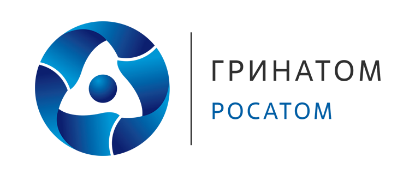 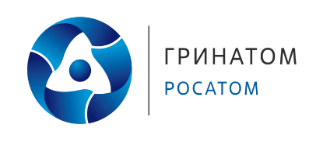 